Senior Banner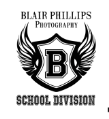 Order FormOrders are due by August 9, 2019Return this form to your coach with your $50 payment.Make checks payable to:  Carson Booster ClubAthlete’s name to appear on banner:_______________________________________Sport:_______________________________________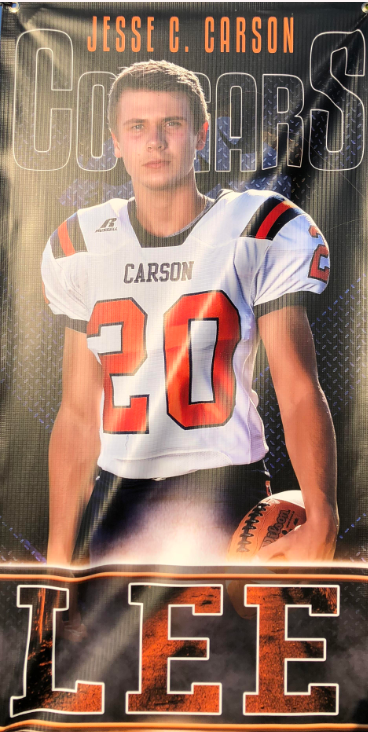 Parent InformationName:Phone:Email: